KLASA VI B  (01-05.06.2020 r. ) GODZINA Z WYCHOWAWCĄTemat: Międzynarodowy Dzień Dziecka.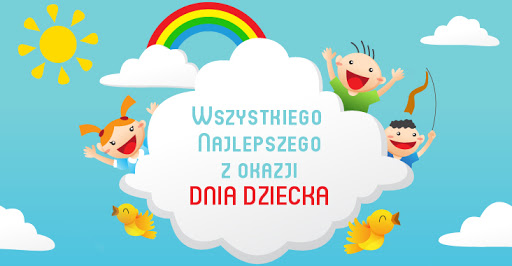 Międzynarodowy Dzień Dziecka (MDD) – dzień ustanowiony w 1954 przez Zgromadzenie Ogólne Organizacji Narodów Zjednoczonych (ONZ) dla upowszechniania ideałów i celów dotyczących praw dziecka zawartych w Karcie Narodów Zjednoczonych (1945) i obchodzony od 1955 w różne dni roku w różnych krajach członkowskich ONZ; w Polsce MDD obchodzony jest 1 czerwca.Jakie prawa mają dzieci?Prawa dziecka najpełniej określa Konwencja o Prawach Dziecka, przyjęta przez Organizację Narodów Zjednoczonych w 1989 r. Prawa te sformułowano, kierując się kilkoma ważnymi zasadami.Po pierwsze – zasadą dobra dziecka, która oznacza, że wszystkie działania podejmowane wobec dziecka muszą leżeć w jego jak najlepiej pojętym interesie.Po drugie, zasadą równości, co oznacza, że wszystkie dzieci są równe wobec prawa, bez względu na to, skąd pochodzą, jaką mają płeć. Ustalono również zasadę poszanowania praw i odpowiedzialności obojga rodziców, która oznacza, że to rodzina jest najważniejsza, a państwo ingeruje tylko w uzasadnionych przypadkach i wedle określonych procedur.Wreszcie – zasadą pomocy państwa, wedle której zobowiązane jest ono do pomagania rodzinom, które takiej pomocy potrzebują. W dokumencie tym prawa dziecka podzielono na różne kategorie. Lista praw dziecka:Prawa cywilne i wolności osobiste, umożliwiające rozwój dziecka: Prawo do życia i rozwoju,Prawo do tożsamości i identyczności (prawo do nazwiska, imienia, obywatelstwa, wiedzy o własnym pochodzeniu),Prawo do swobody myśli, sumienia i wyznania,Prawo do wyrażania własnych poglądów i występowania w sprawach jego dotyczących w postępowaniu administracyjnym i sądowym, Prawo do wychowywania w rodzinie i kontaktów z rodzicami w przypadku rozłączenia z nimi,Prawo do wolności od przemocy fizycznej lub psychicznej, wyzysku, nadużyć seksualnych i wszelkiego okrucieństwa,Prawo do godności i szacunku.Prawo do nietykalności osobistej,Prawo nierekrutowania do wojska poniżej 15. roku życia.Prawa socjalne:Prawo do odpowiedniego standardu życia,Prawo do ochrony życia,Prawo do zabezpieczenia socjalnego,Prawo do opieki zdrowotnej,Prawo do wypoczynku i czasu wolnego.Prawa ekonomiczne:Prawo do nauki,Prawo do ochrony pracy podejmowanej w ramach wakacyjnego zarobku lub w ramach nauki Prawa kulturalne:Prawo do korzystania z dóbr kultury,Prawo do informacji,Prawo do znajomości swoich praw.Prawa polityczne lub publiczne – dzięki nim dziecko może uczestniczyć w życiu państwa:Prawo do stowarzyszania się i zgromadzeń w celach pokojowych. Prawo do wyrażania swoich poglądów.Do obowiązków ucznia należy w szczególności: 1) właściwe zachowanie podczas zajęć edukacyjnych; 2) systematyczny i aktywny udział w zajęciach edukacyjnych, w życiu oddziału klasowego                i szkoły; 3) powiadamianie szkoły o nieobecności na zajęciach edukacyjnych, przewidywanym czasie   i przyczynach nieobecności – osobiście lub przez inne osoby, w formie zapewniającej dotarcie informacji do szkoły pierwszego, a najdalej drugiego dnia nieobecności; 4) usprawiedliwienie nieobecności na zajęciach najpóźniej w dniu powrotu do szkoły (usprawiedliwienie powinno być sporządzone przez rodziców lub prawnych opiekunów             w formie pisemnego oświadczenia o przyczynach nieobecności dziecka); 5) przestrzeganie obowiązujących w szkole warunków wnoszenia i korzystania na terenie szkoły z telefonów komórkowych i innych urządzeń elektronicznych; 6) właściwe zachowanie wobec nauczycieli i innych pracowników oraz uczniów szkoły, uwzględniające zasady kultury współżycia społecznego; 7) przestrzeganie statutu szkoły, regulaminów i zarządzeń organów szkoły; 8) dbanie o mienie szkoły, wspólne dobro, ład i porządek; 9) dbanie o honor i tradycje szkoły, poszanowanie symboli narodowych, międzynarodowych   i szkolnych; 10) przestrzeganie zasad bezpieczeństwa oraz stosowanie się do zaleceń nauczycieli i innych pracowników szkoły; 11) niesienie pomocy niepełnosprawnym kolegom; 12) ubieranie się na zajęcia organizowane przez szkołę na terenie szkoły i poza szkołą                  w odzież stonowaną, estetyczną, pozbawioną elementów prowokacji – według wskazówek organizatora zajęć.